                                   Наименование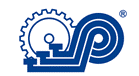 Розничная цена, руб., включая НДСКонтрольно-кассовая техника (без фискального накопителя)ККТ «ОКА-102Ф» (GSM, АКБ, без ФН)7 500ККТ «ОКА-102Ф» ( WI-FI, АКБ, без ФН)7 400ККТ «Ока МФ» (GSM, без АКБ, без ФН)4 700ККТ «Ока МФ» (GSM, АКБ, без ФН)4 950ККТ «Ока МФ» (WI-FI, без АКБ, без ФН)4 600ККТ «Ока МФ» (WI-FI, АКБ, без ФН)4 850Контрольно-кассовая техника (с фискальным накопителем ФН-1)ККТ «ОКА-102Ф» (GSM, АКБ)14 500ККТ «ОКА-102Ф» (WI-FI, АКБ)14 400ККТ «Ока МФ» (GSM, без АКБ)11 700ККТ «Ока МФ» (GSM, АКБ)11 950ККТ «Ока МФ» (WI-FI, без АКБ)11 600ККТ «Ока МФ» (WI-FI, АКБ)11 850Комплекты  доработокККТ «ОКА-102Ф» (GSM, без ФН)2 400ККТ «ОКА-102Ф» (WI-FI, без ФН)2 400ККТ «ОКА-102Ф» (GSM, с новой клавиатурой, без ФН)2 600ККТ «ОКА-102Ф» (WI-FI, с новой клавиатурой, без ФН)2 600ККТ «Ока МФ» ( GSM, без ФН)3 200ККТ «Ока МФ» (WI-FI, без ФН)3 200